Рабочая программа по музыке, 7 класс.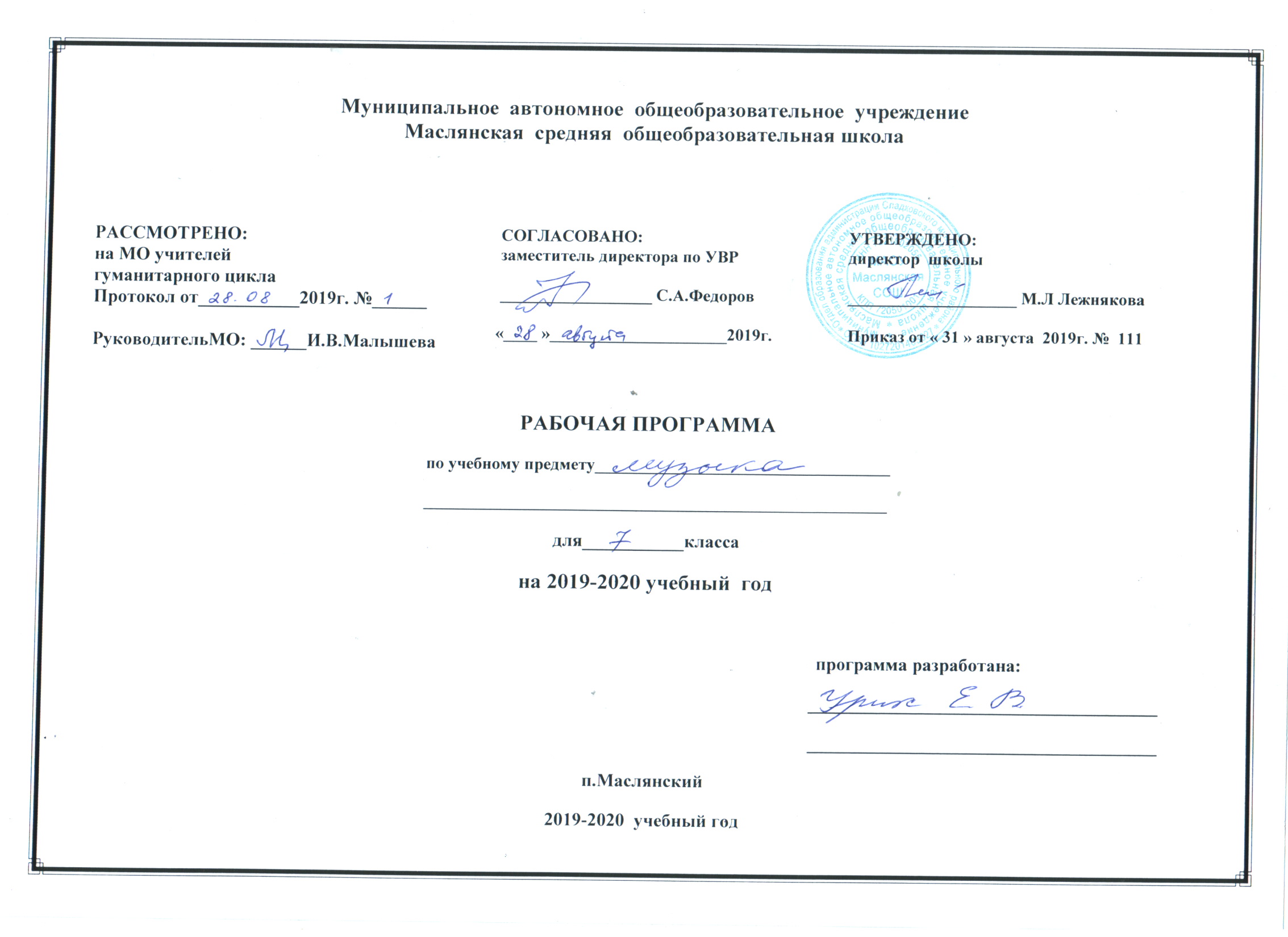 I. Планируемые результаты освоения учебного предмета.  Личностные результаты:● формирование основ российской гражданской идентичности, чувства гордости за свою Родину, российский народ и историю России, осознание своей этнической и национальной принадлежности в процессе освоения вершинных образцов отечественной музыкальной культуры, понимания ее значимости в мировом музыкальном процессе;● становление гуманистических и демократических ценностных ориентаций, формирование уважительного отношения к иному мнению, истории и культуре разных народов на основе знакомства с их музыкальными традициями, выявления в них общих закономерностей исторического развития, процессов взаимовлияния, общности нравственных, ценностных, эстетических установок;● формирование целостного, социально ориентированного взгляда на мир в процессе познания произведений разных жанров, форм и стилей, разнообразных типов музыкальных образов и их взаимодействия;● овладение начальными навыками адаптации в динамично изменяющемся и развивающемся мире путем ориентации в многообразии музыкальной действительности и участия в музыкальной жизни класса, школы, города и др.;● развитие мотивов учебной деятельности и формирование личностного смысла учения посредством раскрытия связей и отношений между музыкой и жизнью, освоения способов отражения жизни в музыке и различных форм воздействия музыки на человека;● формирование представлений о нравственных нормах, развитие доброжелательности и эмоциональной отзывчивости, сопереживания чувствам других людей на основе восприятия произведений мировой музыкальной классики, их коллективного обсуждения и интерпретации в разных видах музыкальной исполнительской деятельности;● формирование эстетических потребностей, ценностей и чувств на основе развития музыкально-эстетического сознания, проявляющего себя в эмоционально-ценностном отношении к искусству, понимании его функций в жизни человека и общества;● развитие навыков сотрудничества со взрослыми и сверстниками в разных социальных ситуациях в процессе освоения разных типов индивидуальной, групповой и коллективной музыкальной деятельности, при выполнении проектных заданий и проектных работ;● формирование установки на безопасный, здоровый образ жизни через развитие представления о гармонии в человеке физического и духовного начал, воспитание бережного отношения к материальным и духовным ценностям музыкальной культуры;● формирование мотивации к музыкальному творчеству, целеустремленности и настойчивости в достижении цели в процессе создания ситуации успешности музыкально-творческой деятельности учащихся.  Познавательные:логическим действиям сравнения, анализа, синтеза, обобщения, классификации по родовидовым признакам, установления аналогий и причинно-следственных связей, построения рассуждений, отнесения к известным понятиям, выдвижения предположений и подтверждающих их доказательств; применять методы наблюдения, экспериментирования, моделирования, систематизации учебного материала, выявления известного и неизвестного при решении различных учебных задач; обсуждать проблемные вопросы, рефлексировать в ходе творческого сотрудничества, сравнивать результаты своей деятельности с результатами других учащихся; понимать причины успеха/неуспеха учебной деятельности;понимать различие отражения жизни в научных и художественных текстах; адекватно воспринимать художественные произведения, осознавать многозначность содержания их образов, существование различных интерпретаций одного произведения; выполнять творческие задачи, не имеющие однозначного решения;осуществлять поиск оснований целостности художественного явления (музыкального произведения), синтеза как составления целого из частей;использовать разные типы моделей при изучении художественного явления (графическая, пластическая, вербальная, знаково-символическая), моделировать различные отношения между объектами, преобразовывать модели в соответствии с содержанием учебного материала и поставленной учебной целью;пользоваться различными способами поиска (в справочных источниках и открытом учебном информационном пространстве сети Интернет), сбора, обработки, анализа, организации, передачи и интерпретации информации в соответствии с коммуникативными и познавательными задачами и технологиями учебного предмета. Регулятивные:принимать и сохранять учебные цели и задачи, в соответствии с ними планировать, контролировать и оценивать собственные учебные действия;договариваться о распределении функций и ролей в совместной деятельности; осуществлять взаимный контроль, адекватно оценивать собственное поведение и поведение окружающих;выделять и удерживать предмет обсуждения и критерии его оценки, а также пользоваться на практике этими критериями;прогнозировать содержание произведения по его названию и жанру, предвосхищать композиторские решения по созданию музыкальных образов, их развитию и взаимодействию в музыкальном произведении;Коммуникативные:	понимать сходство и различие разговорной и музыкальной речи;слушать собеседника и вести диалог; участвовать в коллективном обсуждении, принимать различные точки зрения на одну и ту же проблему; излагать свое мнение и аргументировать свою точку зрения; понимать композиционные особенности устной (разговорной, музыкальной) речи и учитывать их при построении собственных высказываний в разных жизненных ситуациях;использовать речевые средства и средства информационных и коммуникационных технологий для решения коммуникативных и познавательных задач; опосредованно вступать в диалог с автором художественного произведения посредством выявления авторских смыслов и оценок, прогнозирования хода развития событий, сличения полученного результата с оригиналом с целью внесения дополнений и корректив в ход решения учебно-художественной задачи;приобрести опыт общения с публикой в условиях концертного предъявления результата творческой музыкально-исполнительской деятельности.Требования к результатам обучения учащихся 7 класса.В результате изучения музыки в соответствии с Федеральным государственным стандартом и с учётом Примерной программы учащиеся к концу 7 класса должны знать:специфику музыки как вида искусства;значение музыки в художественной культуре и ее роль в синтетических видах творчества;основные жанры народной и профессиональной музыки;основные формы музыки;характерные черты и образцы творчества крупнейших русских и зарубежных композиторов;виды оркестров, названия наиболее известных инструментов;имена выдающихся композиторов и исполнителей;уметь:эмоционально - образно воспринимать и характеризовать музыкальные произведения;узнавать на слух изученные произведения русской и зарубежной классики;выразительно исполнять соло (с сопровождением и без сопровождения);выявлять общее и особенное при сравнении музыкальных произведений на основе полученных знаний об интонационной природе музыки;распознавать на слух и воспроизводить знакомые мелодии изученных произведений инструментальных и вокальных жанров;различать звучание отдельных музыкальных инструментов, виды хора и оркестра.II. Содержание учебного предмета «Музыка» в 7 классе.«Особенности музыкальной драматургии сценической музыки» (16 часов).«Классика и современность»«В музыкальном театре. Опера»«Новая эпоха в русском музыкальном искусстве. Опера М.Глинки «Иван Сусанин»«Русская эпическая опера. А.Бородин «Князь Игорь»«В музыкальном театре. Балет.«Балет Б.Тищенко «Ярославна»«Героическая поэма в русской музыке. «В музыкальном театре. Дж. Гершвин «Порги и Бесс».Опера Ж.Бизе «Кармен»Новое прочтение оперы Бизе»Р.Щедрин «Кармен-сюита»«Сюжеты и образы духовной музыки»Э.Л.Уэббер рок-опера «Иисус Христос  -суперзвезда» «Музыка к драматическому спектаклю «Ромео и Джульетта» «Альфред Шнитке «Гоголь-сюита» из музыки к спектаклю «Ревизская сказка» «Музыканты - извечные маги. Полистилистика»«Особенности драматургии камерной и симфонической музыки» (18 часов).«Музыкальная драматургия  - развитие музыки» «Два направления музыкальной культуры. «Духовная» и «Светская» музыка»«Камерная инструментальная музыка. Этюд» «Циклические формы инструментальной музыки. А.Шнитке «Кончерто гроссо» А. Шнитке «Сюита в старинном стиле» «Л.Бетховен «Соната № 8» ( «Патетическая»)«С.Прокофьев  «Соната № 2». В.Моцарт «Соната № 11» «Симфоническая музыка»«В.А.Моцарт  «Симфония № 40» «С.Прокофьев «Симфония № 1» («Классическая»)«Л.В.Бетховен «Симфония №5» («Стук судьбы в дверь…») «Ф.Шуберт «Симфония № 8 («Неоконченная») В.Калинников  «Симфония № 1» «П.Чайковский «Симфония № 5» «Д.Шостакович  «Симфония № 7» («Ленинградская») «Симфоническая картина К.Дебюсси  «Празднества»«Инструментальный концерт. А.Хачатурян «Концерт для скрипки с оркестром» «Дж.Гершвин «Рапсодия в стиле блюз»«Музыка народов мира. Популярные хиты из мюзиклов и рок-опер»III. Тематическое планирование.Приложение.Календарно-тематическое планирование. 7 класс.№ п/пНазвание разделаКоличество часов1. «Особенности музыкальной драматургии сценической музыки».162. «Особенности драматургии камерной и симфонической музыки».18Итого:Итого:34№ урокаДатаДатаТемы раздела и уроков ( страницы учебника)Прослушиваемый материал.Решаемые проблемы.                                                Планируемые результаты.                                                Планируемые результаты.                                                Планируемые результаты.                                                Планируемые результаты.№ урокаДатаДатаТемы раздела и уроков ( страницы учебника)Прослушиваемый материал.Решаемые проблемы.        Понятия.    Предметные      результаты.                 УУД   Личностные   результаты.Первое полугодие 16 часов.12345678910111213141516«Особенности музыкальной драматургии сценической музыки»  (16 часов) «Классика и современность»( уч. Стр. 6-7)Прослушивание:С.Прокофьев «марш» ( из оп. «Любовь к трем апельсинам»)П.Чайковский «Па-де-де»( из балета «Щелкунчик»)Дж.Гершвин «Колыбельная Клары»  ( из оп. «Порги  и Бесс»)Записи «Битлз», Э.Григ «Утро»Ф.Шуберт «Аве, Мария»«В музыкальном театре. Опера»( уч. Стр. 8-11)Прослушивание:М.Глинка опера «Руслан и Людмила»  -увертюра.Диск 2к2ч -№ 13. «Новая эпоха в русском музыкальном искусстве.Опера М.Глинки «Иван Сусанин»( уч. Стр. 12-17)Прослушивание:М.Глинка «Каватина и рондо Антониды»«Вальс», «Полонез»,«Краковяк», «Мазурка»«Песня Вани», «Романс Антониды», «Ария Сусанина», «Хор «Славься!» - фрагм. из оперы «Иван Сусанин»4. «Русская эпическая опера.А.Бородин «Князь Игорь»( уч. Стр. 18-25)Прослушивание:А.Бородин фрагм из оп. «Князь Игорь»:«Солнцу красному Слава!»«Ария князя Игоря»«Половецкие пляски»«Плач Ярославны»«Хор «Улетай на крыльях ветра»5. «В музыкальном театре. Балет.( уч. Стр. 26-29)Прослушивание:П.Чайковский фрагменты из балетов6. «Балет Б.Тищенко «Ярославна»( уч. Стр. 30-35)Прослушивание:фрагменты балета 7. «Героическая поэма в русской музыке.( уч. Стр. 36-39)Прослушивание:С.Прокофьев «Вставайте люди, русские!» ( из кантаты «Александр Невский»)М.Глинка «Патриотическая песня», «Хор «Славься!»,А.Бородин «Богатырская симфония»И.Дунаевский «Увертюра»( к\ф «Дети капитана Гранта»)8. «В музыкальном театре.Дж. Гершвин «Порги и Бесс».( уч. Стр. 40-47)Прослушивание:Фрагменты из оп. Дж.Гершвин «Порги и Бесс» 9. Опера Ж.Бизе «Кармен»( уч. Стр. 48-53)Прослушивание:Ж.Бизе фрагм. оп. «Кармен»10. Новое прочтение оперы Бизе»Р.Щедрин «Кармен-сюита»( уч. Стр. 54-61)Прослушивание:Р.Щедрин фрагменты балета «Кармен-сюита»11. «Сюжеты и образы духовной музыки»( уч. Стр. 62-69)Прослушивание:И.Бах «Шутка»«Высокая месса»С.Рахманинов «Всенощное бдение»12. Э.Л.Уэббер рок-опера «Иисус Христос  -суперзвезда»( уч. Стр. 70-73)Прослушивание:Фрагменты рок-оперы Э.Л.Уэббера «Иисус Христос  -суперзвезда»13. «Музыка к драматическому спектаклю «Ромео и Джульетта»( уч. Стр. 74-75)Прослушивание:Д.Кабалевский музыкальные зарисовки  для большого симфонического оркестра «Ромео и Джульетта» -фрагменты14. «Альфред Шнитке «Гоголь-сюита» из музыки к спектаклю «Ревизская сказка»( уч. Стр. 76-79)Прослушивание:А.Шнитке «Гоголь-сюита» - фрагмент.15. «Музыканты - извечные маги. Полистилистика»( уч. Стр. 80-81)Прослушивание:Музыка Баха, Чайковского, Свиридова.16. «Повторительно-обобщительный урок»Прослушивание:Музыка использованная в течении полугодия.Дать  понятие классической и современной музыкиРасширить и углубить понятие оперы.Углубить знания в жанре истиорико-эпическо-героической оперы.Продолжить знакомство с героической оперой.Дать понятие балета, как музыкально-драматического произведения.Познакомить с балетом «Ярославна» Б.Тищенко.Углубить знакомство с героической темой в русской музыке.Познакомить с творчеством Дж.Гершвина.Познакомить с золотым фондом оперной классики.Познакомить с новым прочтением  оперы Бизе балетом  Р.Щедрина «Кармен-сюита»Познакомить с сюжетами и образами духовной музыки на творчестве Баха и Рахманинова.Познакомить с жанром рок-опера.Познакомить с музыкальными  зарисовками для симфонического оркестра Д.Б.Кабалевского «Ромео  и Джульетта»Познакомить с музыкальным творчеством А.Шнитке.Познакомить с особенностями современной музыки и музыки прошлого.Закрепить полученные музыкальные знания.Жанры музыки: «Серьезная» и «Легкая»Классика, классическая музыка, стиль, классика жанра, интерпретация, разработка.Опера, музыкальный спектакль, увертюра, литературно-театральный жанр,Этапы сценического действия:Экспозиция,Завязка,Развитие,Кульминация,Развязка,драма, либретто, характеристика главного героя: ария, песня, каватина, речитатив,оркестр, ансамбль, хор. Картина оперы, развитие действия, каватина, дуэт, ария, трио, речитатив, оркестровая увертюра, эпилог, кульминация, романс, интродукция, плач и причет.Опера, ария, половецкие пляски, развитие оперы, контраст, противопоставлен.Песня-плач, хор.Балет, танец, пантомима, балетмейстер, дирижер, акробатика, светозвуковые эффекты, танец: бытовой и сценический.Хоровой фон, песня-плач, хоровой эпизод в балете.Пластические монологи, контраст, эпический сказ.Симфоджаз, джазовая музыка, мюзикл, рапсодия, блюз, контрастные интонации, негритянский  фольклор.Увертюра, опера, ариозо, программа, афиша, колорит, испанская народная музыка, непрерывное симфоническое развитие, хабанера, сегидилья, речитатив.Жанр: сюита, балет, транскрипция, испанский танец, испанский колорит, марш, жанр: ноктюрн.(лиричность, музыкальность, пейзаж)Увертюра.Клавир, аккорд, полифония, хорал, кантата, оратория, месса, вокально-драматический жанр, всенощное бдение, вечеря и утреня.Популярная музыка, соул, хард-рок, джаз, рок-н-ролл, балладный рок, оперный жанр.(блюз, спиричуэл, баллада)Спектакль, постановка, театральные подмостки, симфоническая сюита.Симфонический театр, оркестровые краски, фактура, композиция номеров, сюита.Полистилистика, ( сочетание несочетаемого, или сочетание разнородных элементов)особенности национальной характерной музыки. Сюита, балет, опера, театр, жанр, эпилог, увертюра,и т.д.Знать нити связывающие музыку прошлого с современностью.Четко определять тесную связь различных жанров искусств в опере.Знать, как драматургия оперы помогает раскрыть патриотические чувства народа.Знать, как при помощи музыки можно передать восточный колорит и национальную культуру других народов.Знать и понимать главную идею балета, выраженную при помощи танца и пантомимы.Знать роль  хора в балете «Ярославна».( драматическая роль   -поясняющий текст от автора)Знать, как народный патриотизм отразился в музыкальном произведении.Знать главные принципы муз.сцен. драматургии.( контраст)Знать либретто оперы, её построение, драматизм и сюжет ( литер. произведение)Знать, что  слияние средств выразительности помогает взглянуть на классическое произведение по новому.Знать, что духовная музыка объединяет прошлое, настоящее и будущее.Знать основные мелодические линии.Уметь сравнивать муз.образы разных жанров в одноименном  произведении.Знать новое прочтение произведения Гоголя «Страшная сказка о правде жизни»Знать многообразие стилей и направлений современной музыки и певческой культуры прошлогоЗнать изученные музыкальные произведении я и термины.Р: самостоятельно определять стиль музыки.П: ориентироваться в муз. терминах.К: знать новые версии и интерпретации муз. классических произведений.Р: самостоятельно определять эмоциональный строй и муз. язык главных героев в опере.П: знать жанры оперы( эпические, лирические, комические, драматические, сказочные, исторические, героические,бытовые).К: знать значение оркестровых эпизодов.Р: самостоятельно определять интонационную выразительность музыки хора «Славься!».П: четко  определять  кульминационную сцену оперы.К: знать составные части оперы.( интродукция и эпилог)Р: самостоятельно определять  выразительные муз.средства использованные в песне «Плач Ярославны»П: знать интонационно-жанровые особенности построения музыки К: уметь описывать женские образы на картинах различных художников.Р: самостоятельно определять вид и тип танца: классический, характерный, кордебалет, пантомима.П:четко знать муз. термины.К: знать роль музыки в балете.Р: самостоятельно определять главные темы героев.П: сопоставлять плач-песню и плач-причитание.К:понимать пластику движений эмоционального состояния героев.Р: самостоятельно определять героическую тему в музыке.П: отвечать на вопросы учителя.К: уметь объяснять слова: «О поколении судят по героям» Р: самостоятельно опр. средства муз. выразит. отрицат. персонажей.П:отличать негритянский фольклор  от джазовой стилистики Гершвина.К: уметь определять сферу муз. творчества Гершвина.Р: самостоятельно Определять танцевальность, маршевость и песенность в раскрытии образов героев.П: определять кульминационный момент оперы.К: определять жанровые особенности тем главных героев.Р: самостоятельно определять приемы оркестровки, используемые Щедриным, чтобы усилить национальный характер музыки.П: отвечать на вопросы  учителя.К: находить «цитаты» оперы Бизе  в балете Щедрина «Кармен-сюита»Р: самостоятельно уметь находить жанровый контраст в произведениях.П: отличать полифонию от аккордового звучания.К:знать  почему, «Всенощное бдение» Рахманинова и «Высокая месса» Баха являются вершинами духовной культуры.Р: самостоятельно Отличать музыкальный язык рок-оперы от традиционной классической.П: знать отличия музыки эпилога от увертюры.К: спеть главную  мелодию «Осанна»Р: самостоятельно выявлять жанровые основы сюиты.П: отличать  пейзажные зарисовки от образов героев.К: творческое задание.Р: самостоятельно определять особенности мелодических линий персонажей.П: знать о каких проблемах заставляла задумываться музыка ШниткеК: какие муз.жанры Раскрывают скрытый смысл художественного образа.Р: самостоятельно отличать певческую культуру России от современных ритмов.П: различать приемы раскрытия образов современности от прошлого.К: музыкально-творческое задание.Р: самостоятельно ориентироваться в муз. терминах.П: отвечать на вопросы учителя.К: творческое задание.Уважительно относиться к «Серьезной» и «Легкой» музыке.Научиться понимать оперное искусство.Уважать патриотические чувства русского народа.Вдумчиво относиться к опере и сопоставлять исторические события происходившие в России.Научиться понимать сложные внутренние взаимоотношен.Действующих лиц выраженные в танце.Уважать исторические корни России.Уважать героизм русского народа.Уважительно относится к музыкальному творчеству американского народа.Прочитать новеллу П.Мориме «Кармен»Расширять музыкальный кругозор в области балетного искусства.Расширять свои познания в области духовной музыки.Расширять музыкальный кругозор.Образно воспринимать музыкальные зарисовки.Вдумчиво перечитать произведения Гоголя.Видеть общее и различное в современной музыке и в музыке прошлого.Расширять музыкальный кругозор.Второе полугодие ( 18 часов)1718192021222324252627282930313233 -341718192021222324252627282930313233 -34«Особенности драматургии камерной и симфонической музыки» ( 18 часов)1.  «Музыкальная драматургия  -развитие музыки»( уч. Стр. 84-87)Прослушивание:РНП «Березка»П.Чайковский «Симфония № 4»И.Бах «Токката ре-минор»П.Чесноков «Да исправится молитва моя»2. «Два направления музыкальной культуры. «Духовная» и «Светская» музыка»( уч. Стр. 88-91)Прослушивание:И.Бах «Высокая месса»Шестопсалмие,Ф.Шуберт «Аве, Мария»Н.Паганини «Каприс № 24»3. «Камерная инструментальная музыка. Этюд»( уч. Стр. 92-97)Прослушивание:Ф.Шопен «Этюд № 12»Ф.Лист «Метель», «Этюд по капрису Паганини»И.Баха- Ф.Бузони «Чакона» из «Партиты  №2»4. «Циклические формы инструментальной музыки. А.Шнитке «Кончерто гроссо»( уч. Стр. 98-99)Прослушивание:А.Шнитке «Кончерто гроссо»-фрагменты.5. «А,Шнитке «Сюита в старинном стиле»( уч. Стр. 100-101)Прослушивание:А.Шнитке фрагменты сюиты6. «Л.Бетховен «Соната № 8»( «Патетическая»)( уч. Стр. 102-105)Прослушивание:Л.Бетховен «Соната № 8»7. «С.Прокофьев «Соната № 2»  -    В.Моцарт«Соната № 11»( уч. Стр. 106-109)Прослушиваниефрагменты сонат.8. «Симфоническая музыка»( уч. Стр. 110-113)Прослушивание:Й.Гайдн «Симфония № 103»-фрагм.9. «В.А.Моцарт «Симфония № 40»( уч. Стр. 114-117)Прослушивание:Фрагменты симфонии Моцарта.10. «С.Прокофьев «Симфония № 1»(«Классическая»)( уч. Стр. 118-119)Прослушивание:Фрагменты симфонии.11. «Л.В.Бетховен «Симфония №5»(«Стук судьбы в дверь…»)( уч. Стр. 120-123)Прослушивание:Фрагменты симфонии.12. «Ф.Шуберт «Симфония № 8»(«Неоконченная»)В.Калинников «Симфония № 1»( уч. Стр. 124 -129)Прослушивание:Фрагменты симфоний 13. «П.Чайковский «Симфония № 5»( уч. Стр. 130-131)Прослушивание:Фрагменты симфонии.14. «Д.Шостакович «Симфония № 7»(«Ленинградская»)( уч. Стр. 132-135)Прослушивание:Фрагменты симфонии.15. «Симфоническая картина К.Дебюсси «Празднества»( уч.стр. 136-137)Прослушивание:Фрагменты симфонической картины «Празднества»16. «Инструментальный концерт.А.Хачатурян «Концерт для скрипки с оркестром»( уч. Стр. 138-141)Прослушивание:А.Хачатурян «Концерт для скрипки с оркестром»  -фрагм.Балет «Гаяне»  -фрагмент.17. «Дж.Гершвин «Рапсодия в стиле блюз»( уч. Стр. 142-143)Прослушивание:Фрагменты «Рапсодии…»18. «Музыка народов мира.«Популярные хиты из мюзиклов и рок-опер»( уч. Стр. 144-149)Прослушивание:РНП «Кострома»Уз.НП «Где ты ходишь?»Арм.НП «Они отняли мою любовь»Мюзикл «Собор Парижской Богоматери»  -«Белль»Мюзикл «Призрак оперы»  -«Дуэт Призрака и Кристины»Мюзикл «Чикаго»  -«Мой верный лучший друг»Познакомить с инструментально-симфонической музыкой и музыкальной драматургией.Познакомить с двумя направлениями музыкальной культуры: духовной и светской музыкой.Познакомить с концертными этюдами Шопена и Листа.Дать представление о циклических формах инструментальной музыки.Познакомить с муз. произведениями А.Шнитке. Углубить понятие сонатной формы.Познакомить с новаторством в  муз. форме-соната.Познакомить с ведущим жанром оркестровой музыки  -симфонией.Познакомить с симфонией Моцарта.Углубить сведения о симфонии на основе творчества ПрокофьеваПознакомить с «Симфонией № 5» Л.Бетховена.Познакомить с романтическим направлением в музыке.Углубить понятие симфонии.Познакомить с творчеством Шостаковича.Дать понятие импрессионизма в музыке.Углубить понятие инструментальный концерт.Познакомить с творчеством Дж.Гершвина.Расширить понятие фольклор- народная мудрость. Познакомить  с популярными хитами из  мюзиклов и рок-оперРНП, музыкальная драматургия, развитие, повтор, рефрен, рондо, секвенция, имитация, варьирование Знаменный распев, хорал, фуга, полифония, соната, квартет, трио, камерная музыка.Жанр, этюд, транскрипция, камерная музыка, переложение, баллада. Полистилистика.Циклические формы музыки:Соната, сюита, симфония, инструментальный концерт.Сюита, пастораль, балет, менуэт, фуга, пантомима.Многочастное циклическое произведение  -соната,Сонатная форма:Вступление,Экспозиция, разработка, реприза, кода.РондоАриозо, трели, адажио, форшлаг, каданс.Симфония, струнный квартет, клавирная соната.Симфония, инструментальная драма.Симфония, танцевальные жанры в симфонии:Полонез, менуэт, гавот, галоп.Симфония, многозначность музыкального произведения.Лирико-драматическая симфония, реприза, темы: главная и побочная.Вступление, экспозиция, разработка, реприза, кода Симфония, тема, флейта-пикколо,Темп, тембр.Импрессионизм, музыкальные картины, музыкальный жанр, выразительность, изобразительность, симфоническая картина, танец, марш, пьеса.Концерт, чередование частей (быстро-медленно-быстро)Классическая структура концерта (трехчастная)Сонатно-симфонический циклБлюз, рапсодия, джаз, симфоджаз.Фольклор, вок-инстр. ансамбль,Обработка нар.песен,Народные инструменты: дудар, дудук.Хит ( гвоздь сезона)Мюзикл, рок музыка.Знать способы музыкальной разработки драматическо-симфонического жанра.Знать камерные жанры и вокально- инструментальные миниатюры.Знать жанры камерной инструментальной музыки.Знать, какие музыкальные произведения относятся к циклическим формам музыки.Знать, что сюита Шнитке  -это путешествие во времени.Знать признаки построения сонатной формы.Уметь сравнивать сонаты Прокофьева и Моцарта.Хорошо разбираться в особенностях симфонии.Знать сюжетные линии всех частей симфонии.Знать главные линии, динамические оттенки, акценты симфонии.Знать, почему музыка Бетховена актуальна в наши дни.Знать о происхождении понятий роман- в литературе, романс- в музыке.Знать, почему Чайковский назвал «Симфонию № 5» - «Раздумья о смысле жизни»Знать, почему «Симфония № 7» называется «Ленинградской»Знать понятие симфоническая картина.На основе музыки «Концерта» уметь различать принципы развития музыки.Знать, почему рапсодию Гершвин отнес к серьезной музыке.Знать звучание народных муз.инструментов, и хиты мюзиклов и рок – опер. Р: самостоятельно различать повтор мелодии с секвенцией.П: знать, что вносит в создание муз. образа каноническое исполнение произведения.К: знать, для чего используется варьирование в муз. произведениях.Р: самостоятельно узнавать шедевры камерной музыки .П: отвечать на вопросы учителя.К: творческое задание.Р: самостоятельно узнавать шедевры камерной  музыки.П: знать и представлять содержательность камерных музыкальных произведений.К: Творческое задание.Р:  знать особенности музыки Шнитке.( свободное совмещение прошлого и настоящего)П: уметь отличать главные темы музыки Шнитке.К: творческое задание.Р: самостоятельно определять музыкальные образы каждой части сюиты.П: отвечать на вопросы учителя.К: творческое заданиеР: определять главные части сонаты.П: знать принципы варьированияК: определять главные и побочные темы сонаты.Р: самостоятельно уметь объяснять, для чего композитор отступает от классической формы построения сонаты.П: уметь следить за развитием темы в вариациях.К:знать музыкальные термины.Р: знать роль контраста в симфонии.П: знать муз. термины.К: творческое задание.Р: самостоятельно узнавать главную и побочную  темы симфонии.П: знать особенности построения главной партии.К: с каким худ. произведением сравнивают «Симфонию № 40»Моцарта   -( с «Джокондой»)Р: самостоятельно объяснять, почему симфония названа «классической»П: определять музыкальный почерк Прокофьева.К: какие части симфонии построены в сонатной форме.Р: самостоятельно определять темы главных идей симфонии: «Через борьбу  -  к победе, от мрака  -  к свету, через тернии  -  к звездам»П:отвечать на вопросы учителя.К: какое завещание сделал Бетховен потомкам.Р: самостоятельно понимать, как выражают своё отношение к жизни композиторы.П: как в симфонии передается «жизнь чувств»К:какие инструменты озвучивают главные темы в симфониях. Р: самостоятельно определять особенности музыкального языка и жанровую принадлежность.П: уметь сравнивать симфонии Чайковского и Бетховена.К:творческое задание.Р: самостоятельно знать какую роль в симфонии играет мерный рокот походного барабана.П: объяснить, почему «Симфония № 7»  -это поэма о борьбе и победе.К: знать мелодику главных тем.Р: самостоятельно  определять основные темы«Празднеств»П: уметь сравнивать муз. язык с художественным языком картины.К: творческое задание.Р: самостоятельно отличать программную от не программной музыкиП: уметь определять народные песенно-танцевальные мелодии в «Концерте»К: с помощью чего  достигается кульминация в «Концерте» (перекличка оркестра и скрипки).Р: определять главные темы «Рапсодии»П: знать, какой жанр классической музыки положен в основу рапсодии.К: вспомнить мелодии в стиле джаз других композиторов.Р: самостоятельно определять национальный колорит народной музыки.П: знать поп муз. хиты.К: слушать муз. обработки и электронную музыку.Любить РНП.Ценить музыкальное искусство прошлого.Уважительно относиться к камерной музыке.Расширять музыкальный кругозор.Расширять музыкальный кругозор.Интересоваться музыкой и жизнью Бетховена.Восхищаться творчеством Моцарта и Прокофьева.Заниматься самообразованием: читать книги о известных композиторах.Самостоятельно читать книги о жизни и творчестве Моцарта.Вдумчиво относиться к творчеству Прокофьева.Читать о жизни и деятельности Бетховена самостоятельно.Вдумчиво относиться к творчеству Шуберта.Гордиться великим русским композитором П.Чайковским.Помнить  подвиг русского народа в ВОВ.Уважать творчество зарубежных композиторов.Уважать творчество народов мира.С любовью относиться к музыке джаза и блюза.Уважительно относится к народному творчеству ,увеличивать духовный багаж:«Чем больше багаж, тем легче идти»